План урока-викторины  в 8 классе (первый год обучения)«Обобщающее повторение  по теме «Проецирование»          Форма организации урока: деловая учебная игра (индивидуальная и в группах)          Цель:   повторение  и закрепление  полученных знаний по теме: «Проецирование»,  воспитание навыков коллективного обсуждения и работы в команде, формирование рациональных приемов самостоятельной деятельности, вовлечение в активную работу мышления и пространственного воображения, памяти и органов чувств школьника, развитие мелкой моторики  рук, создание психоэмоциональной комфортности.           Задачи: образовательные:  привитие интереса к предмету;обобщение ранее изученного материала;закрепление и  совершенствование  приобретенных знаний, умений, навыков;формирование рациональных приемов самостоятельной деятельности;развивающие:повышение общеобразовательного уровня, уровня владения предметом;вовлечение в активную работу мышления, воображения, памяти, внимания;развитие статических и динамических пространственных представлений;воспитательные:формирование графической культуры;воспитание способности к напряжению сил, интеллектуальным нагрузкам;воспитание самостоятельности, терпения, умения доводить дело до конца,потребности работать в полную силу;умение работать в коллективе, объективно оценивать вклад каждого в общее        дело.Методическое оснащение урока:  индивидуальные карточки задания для учащихся (4 варианта).                                Ход урокаОрганизационный момент:	Учитель  приветствует учащихся, отмечает отсутствующих и проверяет готовность к уроку. Введение в нестандартную ситуацию.Вступительное слово учителя:  У нас сегодня не простой урок. Вы уже заметили, что сидите не обычно, а группами.  Наш урок: «Обобщающее повторение по теме: «Проецирование». Класс  разделен на 6 команд, по 4 человека в каждой команде. У каждого на столе лежит индивидуальный набор карточек с заданиями. Последнее задание -  коллективное, при выполнении которого вы должны показать умение творчески работать в команде, а также  анализировать деятельность каждого из участников в процессе работы над заданием. На уроке вам необходимо иметь линейку, карандаши. Обобщение, закрепление и систематизация знаний, умений и навыков	А сейчас настроимся на волну нашего урока. Вспомним основные ключевые понятия темы.  Будет учитываться активность каждой команды.Например,  ( я говорю) –проецирование, кто-то из вас добавляет: центральное, следующий  - когда проецирующие лучи выходят их одной точки, следующий: и т.д.Понятно? Справимся?А теперь переходим к индивидуальным заданиям. У вас на столах лежат пакеты с заданиями. Рассмотрим их.Задание 1 -  проанализировав проекции, к цифрам в таблице найти соответствующие буквенные обозначения – 3 минуты.Задание 2 -  рассматривая куб спереди, сверху и слева изобразить три проекции проволоки -  7 минут.Задание 3 – (физкультминутка) – На доске нарисованы деревья для каждой команды. На деревьях нет листьев. Ваша задача нарядить деревья. У каждого из Вас лежат три листика с Вашего дерева. На каждом из них напишите  одно ключевое слово по теме задания, не забывайте подписать фамилию и имя. Старайтесь быть взаимно вежливыми, аккуратными. – 5 минут.Задание 4 – руководствуясь наглядным изображением детали, дополните чертеж недостающими линиями. Работа на кальке. – 10 минут. Будьте внимательными и аккуратными.Задание 5    -   проанализировав проекции, к буквам в таблице найти соответствующие цифровые обозначения – 3 минуты.Задание 6 – (коллективное)         На рисунке 156 изображено 16 предметов в прямоугольных                                                            проекциях.  На рисунке 157 эти же  предметы  изображены в                                                            аксонометрических   проекциях.  Используя по порядку номера с                                                            прямоугольных проекций и   заменяя их словами, помещенными                                                            около соответствующего   аксонометрического изображения,                                                            прочитайте текст. 					После выполнения задания, постарайтесь объективно                                                            оценить вклад каждого из  вас в выполнение задания, в  своих                                                            листах  заполните таблицу, указав фамилию и имя учащегося, и                                                              оцените его вклад в выполненное задание, будьте объективны.                                                            Не забудьте объективно оценить и себя.                                                                         Будьте внимательны, не торопитесь.Задание 7 – (домашнее)  Вам на дом было задано: составить кроссворд по нашей теме.                      Сейчас, обменявшись листами с кроссвордами, приступим  к работе. Будьте                       внимательны, не торопитесь.Разминка -  (набираем баллы для команды):Перечислите известные вам геометрические фигуры.Перечислите известные вам геометрические тела.Что не имеет длины, ширины, высоты, но, тем не менее, можно измерить?Подведение итогов урока:  Урок закончен. Понравился ли вам урок? Как вы оцениваете свою работу в процессе урока? В чем были затруднения, как вы с ними справились? Как вам понравилось работать в команде? Домашнее задание: На уроке мы повторили очень важные моменты по теме: «Проецирование», развивая и вовлекая в  активную работу мышление, воображение, память, внимание; развивая  статические и динамические пространственные представления. На следующем уроке мы будем выполнять графическую работу, при выполнении которой вам  необходимо будет использовать все знания, умения и навыки, полученные на уроках. Подготовьте форматы  А4, оформив их в соответствии с ГОСТом.ЛИСТ ОТВЕТОВпо проведению урока: «Обобщающее повторение по теме «Проецирование»                                                                           в 8 АБВ  классе                                      (первый вариант)Команда: …………………………………………………….Ф.И.учащегося…………………………………………….Задание 1                                                                       Задание 2:  По поверхности стеклянного куба проходит ломаная линия, сделанная из тонкой проволоки. Глядя на куб спереди, сверху и слева изобразите три ее проекции. (6 БАЛЛОВ)Физкультминутка Задание 3:На доске деревья для каждой команды. Листочков нет. Ваша задача нарядить деревья.У вас на парте лежат три листочка с дерева. На каждом из них напишите ключевые слова из курса черчения -  (тема «аксонометрия»). Старайтесь быть взаимно вежливыми, аккуратными, соблюдайте очередность. (3 БАЛЛА)                                                                   Задание 4:       Руководствуясь нагляднымизображением детали (рис.1), дополните чертежнедостающими линиями.(9 БАЛЛОВ)ЛИСТ ОТВЕТОВ (2-ой)по проведению урока: «Обобщающее повторение по теме «Проецирование»                                                                           в 8 АБВ  классе                                      (Первый  вариант)Ф.И.учащегося…………………………………………….Задание 5                                                                       Физкультминутка.    Упражнение для глаз.                                                                                                        Задание 6: (командное) На рисунке 156 изображено 16 предметов в прямоугольных проекциях.                                             На рисунке 157 эти же  предметы  изображены в аксонометрической                                              проекции. Используя по порядку номера с прямоугольных проекций и                                              заменяя их словами, помещенными около соответствующего                                              аксонометрического изображения, прочитайте текст. (10 БАЛЛОВ =  (5+5) баллов 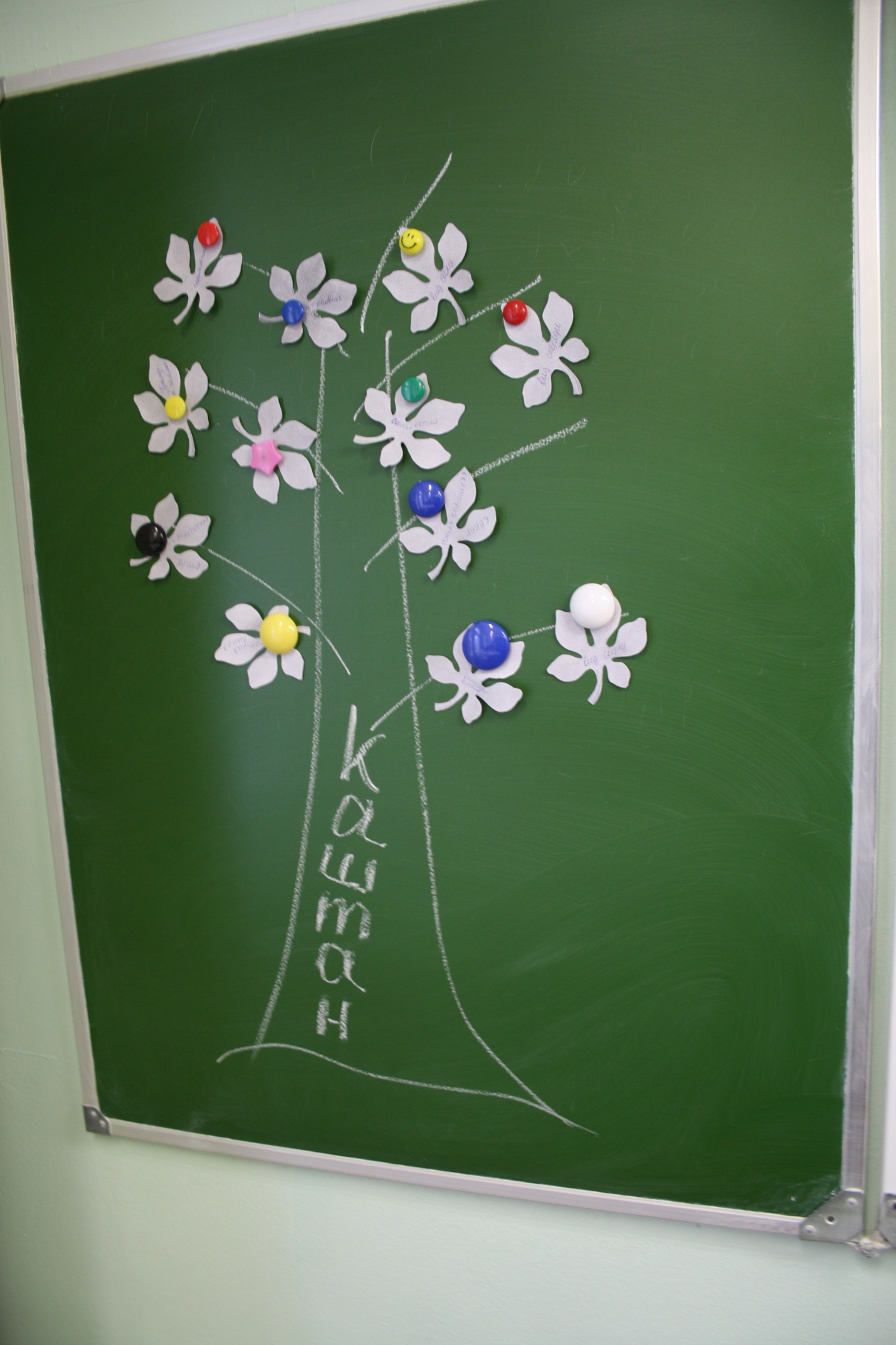 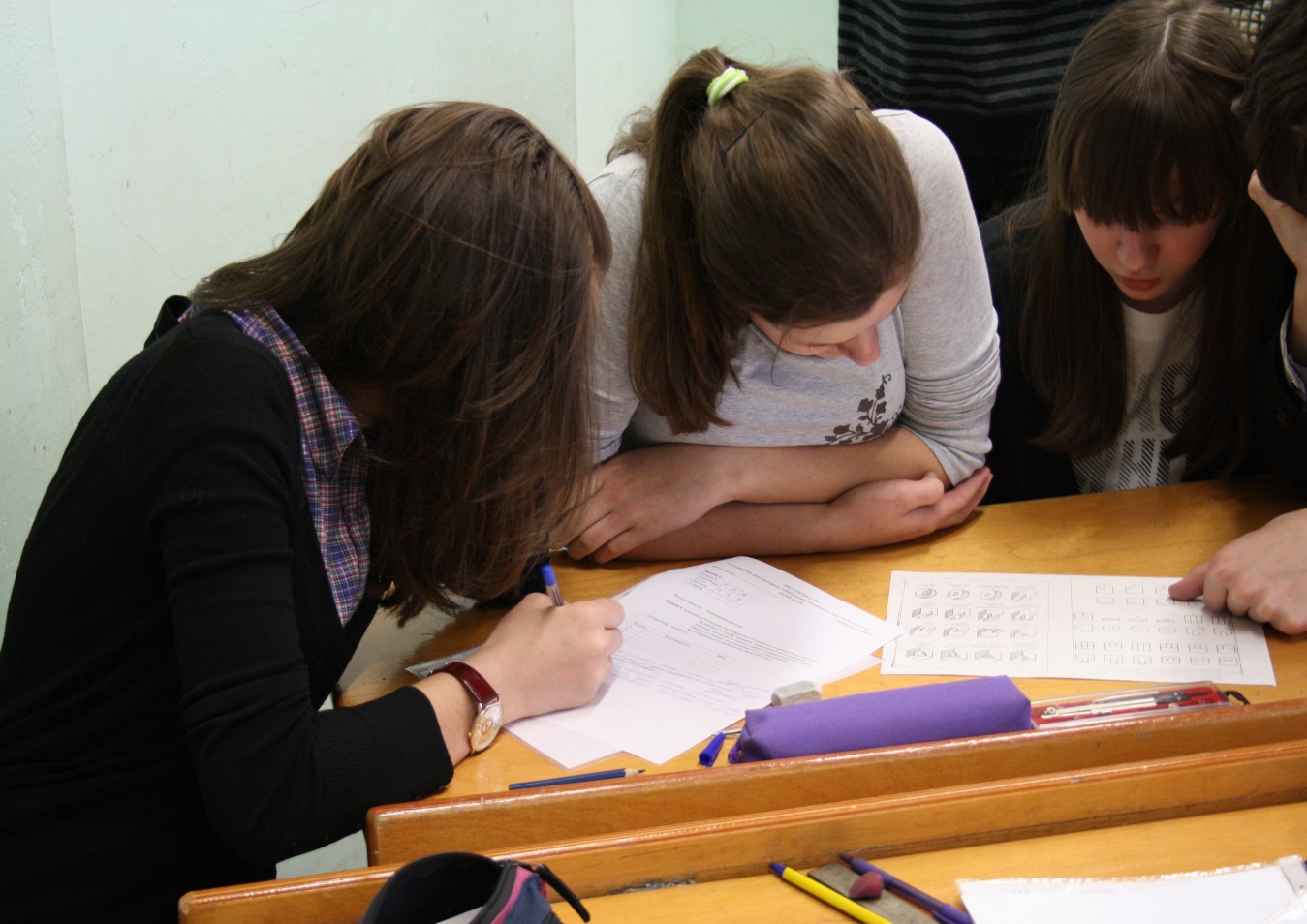 Рисунок 1691234Соответствующие буквенные обозначения4  БаллаРисунок 5КЛМСоответствующие числовые обозначения3  Балла№ п/пФ.И.учащегосяБалл1.2.Итого: